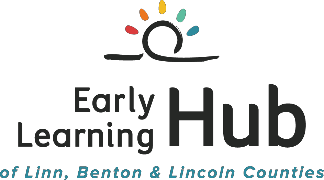 Early Learning Data Book Outline with Sources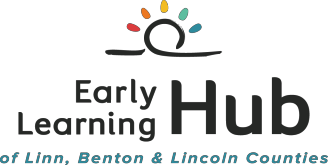 AGENDADATA & EVALUATION WORKGROUP THURSDAY MAY 24, 20182:00 – 4:00 PMLocation: Mary’s Peak meeting room Sunset Building, CorvallisWelcome and IntroductionsPowerPoint: Analysis of 3rd Grade Reading Scores and KA Scores AssociationData BookData: Revisit Introduction and Start Kindergarten ReadinessA Focus on Income inequality ReportUnmet Health Care Need ReportNext: Stable and Attached FamiliesNext stepsDesign ConceptsEstablish a timelineNext meeting: Find another date/time for Lincoln County meetingParking Lot:Revising “Our Region” section on the EL Hub WebsiteUpdate Hot SpotsLBL ESD Data WorkgroupImmunization DataEnsure that the EL Hub has the data it needs to make decisions informed by an understanding of the target population and progress towards outcomes.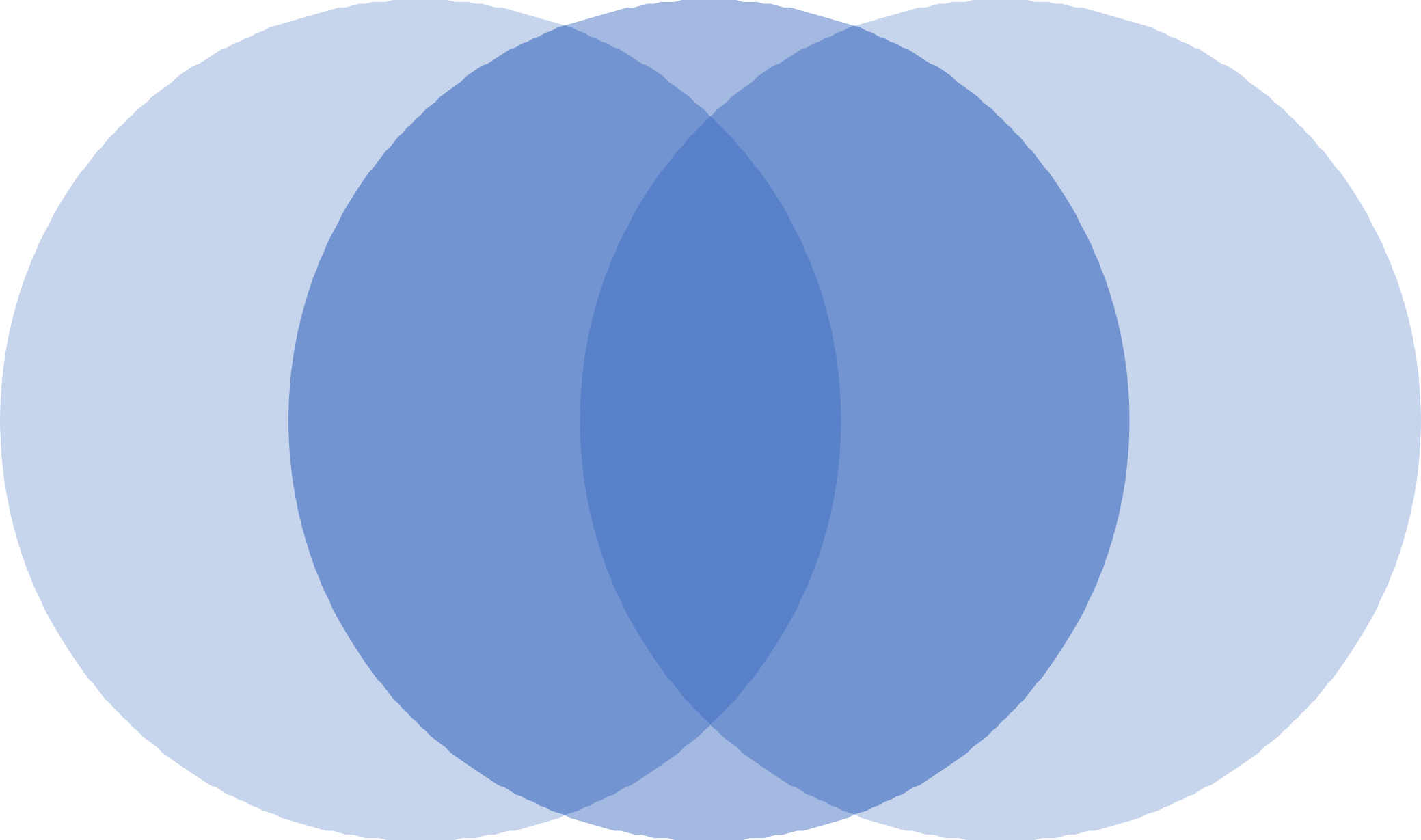 Analysis of 3rd grade reading scores and KA scores association2016-2017mean=2406.8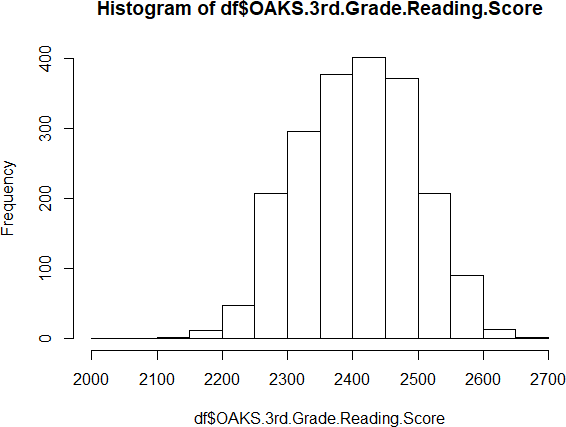 Histogram of df$Approaches.to.LearningT. otal.Score00Ii)00'SI">,0C	0Q)	0:::J	<:'")0-Q)LL	00N0001	2	3	4	5df$Approaches.to.Learning.Total.ScoreAssociationIncrease in every point of approaches to learning total score increases 3rd grade reading score by 34.4 points.And this is statistically significant.In Benton county increase is 31.5 , statistically significantIn Linn county increase by 32.8 , statistically significantIn Lincoln county increase by	38.6 , statistically significantOnly in	economically disadvantaged population:it decreases 3rd grade reading score by 39.7 points.ELL are significantly different from Not ELL (20.2 vs. 35.7)Latino has 23.0 increase compare to total 34.4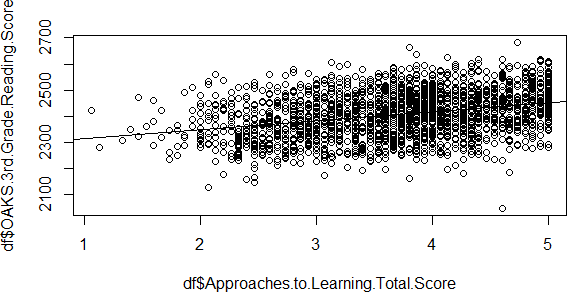 AnalysisTo determine how approaches to learning affects 3rd grad reading scores, we will analyze two parameters:1.) The average 3rd grade reading score: this describes whether one group generally scores better overall than another group on 3rd grade reading scores;2.) The slope of the relationship between approaches to learning and 3rd grade reading scores:	this describes how strong of an affect a higher approaches to learnings core has on a 3rd grade reading score.By county:Lincoln county average 3rd grade reading score is the lowest and affect of approaches to learning on 3rd grade reading score has the biggest gain.Benton county average 3rd grade reading score is the highest and affect of approaches to learning on 3rd grade reading score has the smallest gain.GenderMales and females are not significantly different in approaches to learning and 3rd grade reading scores relationship:For boys: Increase of 33.84 for 3rd grade reading score for every point increase in approaches for learning score.For girls: Increase of 33.77 for 3rd grade reading score for every point increase in approaches for learning score.English Language LearnersEnglish Language Learners are significantly different from Not English Language Learners in approaches to learning and 3rd grade reading scores relationship:ELL: Increase of 20.2 for 3rd grade reading score for every point increase in approaches for learning score.Not ELL: Increase of 35.7 for 3rd grade reading score for every point increase in approaches for learning score.Economically DisadvantagedEconomically Disadvantaged kids are significantly different from Not Economically Disadvantaged in approaches to learning and 3rd grade reading scores relationship:EcDis: Increase of 26.9 for 3rd grade reading score for every point increase in approaches for learning score.Not EcDis: Increase of 37.0 for 3rd grade reading score for every point increase in approaches for learning score.ContentsIntroduction (set the stage with focus on Kindergarten Assessment)ContentsIntroduction (set the stage with focus on Kindergarten Assessment)ContentsIntroduction (set the stage with focus on Kindergarten Assessment)PurposeOverviewInclude findings of this reportApproach0-6 Population in Linn, Benton, & Lincoln Counties (Goals & Indicators 2.3, 2.4) (high level i.e. county-level data)Focus Population – defineStatuteHub Roles and Indicators - defineDiscuss urban/rural contrast in our region% of children living in urban areas and % living in rural areas (by zip code)American Fact FinderNumber of ChildrenAmerican Fact Finder https://factfinder.census.gov/ faces/nav/jsf/pages/community_facts. XhtmlRace/EthnicityAmerican Fact FinderLow income (200% of federal poverty guidelines) (to be Preschool Promise ready if funds become available)Consider Multi-Generational Poverty – if data is availableCensusTalk to people, go back 30 yearsPoverty by Race/Ethnicity/CountyAmerican Fact FinderEducation Level by Race/Ethnicity/CountyAdults, American Fact FinderFinding children who are hidden (i.e. homeless)See SRF data & other agencies & school districtsKindergarten Readiness (a program focus of the EL Hub)Kindergarten Readiness (a program focus of the EL Hub)Kindergarten Readiness (a program focus of the EL Hub)Demographics – 0-6 Population Related to Kindergarten Readiness Catchment Area (layering from county to school catchment areas and show trend data)Demographics – 0-6 Population Related to Kindergarten Readiness Catchment Area (layering from county to school catchment areas and show trend data)Kindergarten Assessment Scores – 3 years, by school attendance areas – top 10/bottom 10KA Data3rd Grade Reading Scores – 3 years, intact groups and full group – longitudinal dataKristi will ask school districts & ODEEnglish Language LearnersKA DataGenderKA DataFree & Reduced Lunches (include poverty level requirement)KA DataHigh School Graduation Rates by School DistrictODEEarly Care and EducationTypes of ECE Programs and Children ServedSPARK/Early Learning Supports -#licensed/#slots by county,# & range of star-rated programs (include any anomalies)/# of slots by county,# recorded preschools/# of slots(include narrative regarding range of quality)JerriQuality of ECE Programs (# of training hours/licensing - mention extracurricular courses like ERDC classes)JerriDiscuss the economic reality that child care providers face (low wages)Stable and Attached Families (Goals & Indicators 3.2, 3.3, 3.4, county-level social determinants of health)Stable and Attached Families (Goals & Indicators 3.2, 3.3, 3.4, county-level social determinants of health)Stable and Attached Families (Goals & Indicators 3.2, 3.3, 3.4, county-level social determinants of health)Maternal & Infant Health (regional & county- Level)Community Health AssessmentPopulation of Potential MothersCHAPrenatal CareTimeliness of Prenatal CareCHATeen PregnancyCHASubstance Abuse Use During Pregnancy (include prescription drugs)CHABirthsCHAMaternal and Infant health Indicators by Race/Ethnicity and CountyFertility Rate% of Births for Which Mothers had Inadequate or No Prenatal CareMaternal Smoking Rates Pregnancy Rate for Women Age 15-19 YearsInfant Mortality Rate Premature Birth Rate Low Birth RateBreast Feeding Rates Among WIC MothersCHAChild HealthCHAHealth Insurance CoverageCHACCO MeasuresCCODevelopmental Screening - Birth to 3 years billable ASQ’sCCOTwo-Year Old Immunization RateCCOObesity RatesCCOOral HealthCCOAdverse Childhood Experiences (ACES) – Include all items in statute for EL Hub, by countyHomeless, by county (how do wedefine homeless families/children especially in urban vs rural areas?)LBL ESDSingle ParentsAmerican Fact FinderFood Insecurity2017 County Data BookDomestic ViolenceDHSChild Abuse & NeglectDHSParent who is Currently Incarcerated or Within Past 3 YearsKristi will ask OHAParent who Engages in Substance Abuse (Founded abuse)OHADevelopmental Disability of ParentOHAMigrant Children under Age 6LBL ESDChildren under 6 in Foster Care(include data on # of Foster Homes available)DHSChild and Family SupportDHS – TANF, WIC, SNAP, ERDCEarly Care and Education (reference information in KA section above)Economic impact (i.e. employment, lay- offs)Labor Market EconomistSummary and InterpretationSummary and InterpretationSummary and InterpretationKey ThemesPriority Population – define and describe the population identified as a priority for the ELHub.ReferencesGlossaryBentonLincolnLinnTotalAverage 3rd grade reading score2,432.42,359.12,402.02,406.8Affect of approaches to learning on 3rd grade reading scores31.538.632.834.4BoysGirlsAffect of approaches to learning on 3rd grade reading scores33.8433.77ELLNot ELLAffect of approaches to learning on 3rd grade reading scores20.235.7Economically DisadvantagedNot Economically DisadvantagedAffect of approaches to learning on 3rd grade reading scores26.937.0